POWIATOWY MŁODZIEŻOWY DOM KULTURY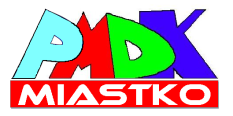 77-200 Miastko, ul. Młodzieżowa 5,  tel./fax (059) 857 32-06;www.mdk.miastko.com.pl;  e-mail: sekretariat@mdk.miastko.com.plMiastko, dnia 22.01.2021 r.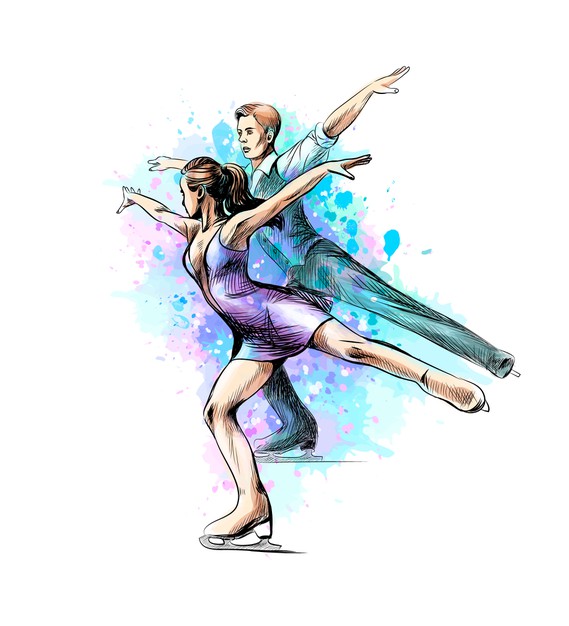 Regulamin:ORGANIZATOR:Powiatowy Młodzieżowy Dom Kultury w Miastku.CEL:Rozwijanie wrażliwości tanecznej i artystycznej u dzieci i młodzieżyPopularyzacja różnych form tanecznychWzbogacenie oferty kulturalnej miasta i gminy Miastko podczas kwarantanny.KATEGORIE WIEKOWE:Dzieci w wieku 4-6 lat (solo i małe grupy)Dzieci w wieku 7-9 lat (solo i małe grupy)Dzieci i młodzież 10-12 lat (solo i małe grupy)Organizator zastrzega sobie prawo do zmiany kategorii ze względu na ilość zgłoszeń.FORMA TANECZNA:Własna choreografia,  do muzyki  z filmu Frozen „Mam tę moc” (od 1 min. wzwyż) oraz drugi układ taneczny do dowolnej muzyki (od 1 min. wzwyż).Nagranie należy udostępnić na YouTube jako FILM NIEPUBLICZNY i przesłać link na adres e-mail: sekretariat@mdk.miastko.com.pl z dopiskiem ,,MŁODE TELNTY – KONKURS TAŃCA ON-LINE”.WARUNKI UCZESTNICTA:Warunkiem uczestnictwa w konkursie jest nadesłanie wypełnionej karty zgłoszenia wraz ze zgodą na przetwarzanie i wykorzystanie wizerunku oraz danych osobowych pocztą lub pocztą elektroniczną na adres e-mail sekretariat@mdk.miastko.com.pl lub dostarczenie do placówki w wyznaczone miejsce 
w nieprzekraczalnym terminie do dnia 15 marca 2021.JURY:W skład jury wejdą instruktorzy tańca współpracujący z PMDK Miastko.KRYTERIA OCENYOryginalność choreografiiWalory wizualne: kostium Ogólna wrażliwość muzyczna  Sprawność ruchowo - koordynacyjna.WYNIKIWyniki będą ogłoszone dnia 29.03.2021 r. na stronie PMDK, FB PMDK Miastko i FB Taniec dla dzieci do godz. 16.00.Nagrody będzie można odebrać osobiście w placówce lub zostaną przesłane pocztą. NAGRODYI, II, III miejsce i wyróżnienia w kategoriach wiekowych.Wszyscy uczestnicy otrzymają dyplomy uczestnictwa.Kontakt Bożena Czerwińska 661321688 Karta zgłoszenia „Młode Talenty-konkurs Tańca on-line”1. Imię i nazwisko uczestnika: .................................................................................................................................2. Wiek i kategoria: .................................................................................................................................3. Nazwa i adres placówki, która zgłasza uczestnika:..........................................................................................................................................................................................................................................................4. Telefon kontaktowy………...................................................................................................................5. Choreografia:tytuły utworów: I.............................................................................................................................II………………………………………………………………………………..6. Imię i nazwisko instruktora/ nauczyciela: …….......................................................................................................................								          ..…………………………………………………………………..     czytelny podpis rodzica / opiekuna uczestnika 
     lub uczestnika pełnoletniegoZGODA NA PRZETWARZANIE I WYKORZYSTANIEWIZERUNKU ORAZ DANYCH OSOBOWYCHWyrażam zgodę na uczestnictwo w „Młode Talenty – konkurs tańca on-line”.Oświadczam, że zapoznałam/em się z regulaminem Konkursu tańca, akceptuję jego postanowienia i zobowiązuję się do ich przestrzegania.Zezwalam nieodpłatnie i nieodwołalnie, zgodnie z europejskim rozporządzeniem  
o ochronie danych osobowych z dnia 27 kwietnia 2016 r. (Dz. Urz. UE L nr 119, str. 1) oraz art. 81 ust. 1 ustawy z dnia 4 lutego 1994 r. o prawie autorskim i prawach pokrewnych  (Dz.U. 2019 poz. 1231) na wykorzystywanie wizerunku mojego dziecka utrwalonego za pomocą wszelkich technik fotograficznych i nagraniowych oraz informacji o uczestnictwie, przebiegu, wynikach konkursów i przyznanych nagrodach w związku z udziałem w Konkursie tańca. Wizerunek może zostać umieszczony za pośrednictwem strony internetowej, tablic ogłoszeniowych placówki, gablot 
z wyróżnieniami i nagrodami, lokalnych mediów oraz w materiałach promujących Powiatowy Młodzieżowy Dom Kultury w Miastku. Zostałam/em poinformowana/y, zgodnie z art. 13 ust. 1 i 2 Rozporządzenia Parlamentu Europejskiego i Rady (UE) 2016/679 z dnia 27 kwietnia 2016 r. w sprawie ochrony osób fizycznych w związku z przetwarzaniem danych osobowych i w sprawie swobodnego przepływu takich danych oraz uchylenia dyrektywy 95/46/WE, że:Administratorem danych osobowych Uczestnika Konkursu jest Powiatowy Młodzieżowy Dom Kultury z siedzibą w Miastku (77-200), ul. Młodzieżowa 5, dalej jako PMDK.Dane osobowe Uczestnika Konkursu zawarte w karcie zgłoszenia przetwarzane będą 
w celach organizacji i prowadzenia Konkursu tańca przez PMDK.Dane osobowe Uczestnika po zrealizowaniu celu pierwotnego, dla którego zostały zebrane, 
o jakim była mowa wcześniej, będą przetwarzane dla celów archiwalnych przez okres zgodny z obowiązującymi u nas przepisami archiwalnymi.Uczestnik Konkursu ma prawo dostępu do treści swoich danych osobowych oraz ich poprawiania.Podanie PMDK danych osobowych jest dobrowolne, lecz ich niepodanie będzie skutkowało brakiem możliwości uczestnictwa w w/w Konkursie.					                                                        ..…………………………………………………………………..data, miejscowość i czytelny podpis rodzica / opiekuna uczestnika lub uczestnika pełnoletniego